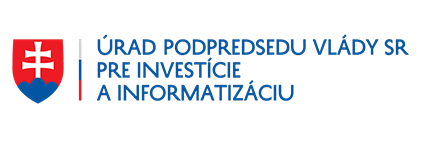 Zápisnica z X. zasadnutia Rady vlády SR pre digitalizáciu verejnej správy a jednotného digitálneho trhu (ďalej len „Rada vlády“)Číslo: 3876/2019/oSAEG-2 Dátum: 		16. máj 2019, 13:00 hodMiesto konania: 	Úrad vlády SR, Bratislava, zasadačka č. 103Prítomní: Program zasadnutia:Návrh programu X. zasadnutia bol spolu s materiálmi zaslaný členom Rady vlády 6.5.2019. Predseda Rady vlády dal priestor na doplnenie alebo zmenu programu rokovania. P. Illek navrhol doplniť do bodu rôzne, aby ÚPVII uviedlo informáciu o stave implementácie mobilného ID a informáciu o plánovanom postupe zavádzania prijatého zákona o ITVS do praxe, najmä v oblasti kontrolnej činnosti. P. Repa požiadal o zaradenie informácie o príprave akčného plánu digitálnej transformácie Slovenska 2019 – 2022 na začiatok rokovania vzhľadom na neodkladné povinnosti.Program X. zasadnutia Rady vlády jednomyseľne schválili všetci členovia nasledovne:OtvorenieInformácia o príprave Akčného plánu digitálnej transformácie Slovenska 2019 – 2022 – na informáciu, predkladá ÚPVIINávrh uznesenia vlády SR k povinnosti prednostne pristupovať k platným a účinným centrálnym IKT zmluvám – na pripomienky, predkladá ÚPVIINávrh dokumentu z pracovnej skupiny Verejné obstarávanie IKT predkladaného v zmysle úlohy B.5. uznesenia vlády SR č. 437/2016 ,,Koncepcia nákupu IT vo verejnej správe“ – na schválenie, predkladá ÚPVIIInformácia o príprave certifikácie služieb hybridného vládneho cloudu – na informáciu, predkladá ÚPVIIRôzne - Informácia o stave implementácie mobilného ID a informácia o plánovanom postupe zavádzania zákona o ITVS do praxeZáverK bodu 1:Podpredseda vlády SR pre investície a informatizáciu a predseda Rady vlády p. Richard Raši privítal zúčastnených na X. zasadnutí. Poďakoval prítomným za účasť a poprosil zúčastnených, aby rokovali odborne, vecne a stručne. 	Predseda Rady vlády p. Richard Raši na úvod konštatoval, že Rada vlády je uznášaniaschopná. Z 23 členov Rady vlády bolo 21 prítomných, z toho 18 stáli a 3 nestáli členovia.K bodu 2:Predseda Rady vlády p. Richard Raši uviedol bod 2, informáciu o príprave vládneho materiálu: „Akčný plán digitálnej transformácie Slovenska na roky 2019 – 2022“, ktorý bol vypracovaný Sekciou digitálnej agendy ÚPVII a odovzdal slovo p. Radoslavovi Repovi zo sekcie digitálnej agendy, aby oboznámil členov Rady vlády obsahom a s detailmi akčného plánu. Následne predseda Rady vlády otvoril diskusiu k bodu 2. Ako prvý reagoval p. Kováč z Ministerstva zahraničných vecí a európskych záležitostí SR. Poďakoval za ambiciózny materiál, ktorý pokrýva aktuálne témy, upozornil na materiál – vybudovanie efektívneho mechanizmu boja proti dezinformáciám. Uviedol, že oni ako rezort zahraničia, aj v súvislosti s balíkmi opatrení na pôde EÚ pre zabezpečenie slobodných volieb, alebo akčného plánu boja EÚ proti dezinformáciám, ako útvar pre medzirezortnú spoluprácu sú partnerom, sú kontaktným bodom pre systém rýchlej reakcie, ale nevidí sa ako rezort, ktorý by mal túto agendu kompletne zastrešiť v rámci Slovenska. Táto agenda má hlavne vnútroštátny rozmer, preto sa nevidia MZVEZ SR ako gestor, garant opatrenia. V rámci medzirezortného pripomienkového konania vstúpia v tomto zmysle do diskusie. Podpredseda vlády SR, konštatoval, že išlo o faktickú pripomienku. Ďalej sa prihlásil do diskusie p. Milan Muška (ZMOS), ktorý konštatoval, že materiál je pripravený tak, že môže ísť do pripomienkového konania, avšak určite budú uplatnené pripomienky v širokom rozsahu. V materiáli nie sú definované úlohy samosprávy, a nie sú vyčíslené ani dopady na financovanie samosprávy. Ďalej poznamenal, že v oblasti nasadzovania prvkov umelej inteligencie sme málo ambiciózni. Vidí priestor pre nasadzovanie prvkov umelej inteligencie najmä v plánovacích procesoch, napr. v územnom plánovaní.P. Milan Ftáčnik mal tri krátke poznámky. Po prvé, materiál potrebuje vysvetliť, čo sa chápe pod pojmom digitálna ekonomika. V stratégii, ktorú vláda SR schválila, sa digitálna ekonomika vnímala ako sektor, ktorý poskytuje najmä elektronické služby a digitalizované služby, a tým bola vyriešená digitálna ekonomiku. V časti 2 máme prioritu týkajúcu sa širšej ekonomiky. Čiže digitálna ekonomika je jeden sektor, veľmi dôležitý, dynamicky rastúci, ale aj iná ekonomika potrebuje digitalizáciu, digitálnu transformáciu. Avšak tento širší rozsah v dokumente nevidieť. Ďalej poznamenal, že pôvodná informácia od ÚPVII bola, že umelú inteligenciu bude riešiť samostatný vládny dokument, ale teraz je súčasťou tohto dokumentu v rámci digitálnej transformácie. Tretia poznámka sa týkala koordinačného výboru pre jednotný digitálny trh. Podľa diskutujúceho sa mal zaviesť názov koordinačný výbor pre digitálnu transformáciu. Pôvodne materiál sa mal týkať prípravy na úspešný vstup do jednotného digitálneho trhu, teraz materiál neobsahuje nič o digitálnom trhu. Ak koordinačný výbor, ten by mal koordinovať celý proces, napr. vzdelávanie, spoločnosť, ekonomiku a ďalšie. Ostatné pripomienky uplatní v MPK. Ďalšia otázka bola od p. Ftáčnika, či sa materiál bude prerokúvať v Rade vlády per rollam. Konštatoval, že vzhľadom na to, že ide dokument, ktorý sa týka celej krajiny na 10 rokov, malo by sa o ňom diskutovať a rokovanie per rollam podľa jeho názoru nie je najlepšia cesta.P. Radoslav Repa reagoval na otázky. K pripomienkam p. Ftáčnika vysvetlil, že v princípe už Stratégia definovala, že vzniká nový segment, ktorý pomenovali ako digitálna transformácia, ktorá je založená na výdobytkoch jednotného digitálneho trhu, a hlavne je postavená na regulačnom zázemí jednotného digitálneho trhu, ktorý sa bude v najbližších rokoch realizovať. Európska komisia s radou a s parlamentom v uplynulých piatich rokoch schválili sériu 44 iniciatív, z toho 30 legislatívnych a trvá zhruba dva roky kým nadobudnú tieto dokumenty účinnosť. Realizácia a ich následné vyhodnocovanie vyžaduje určitú dobu je dôvod prečo stále pracujú s pojmom jednotný digitálny trh. Ďalej uviedol, že vzhľadom k tomu, že nemôžeme byť statickí, do toho vstúpila digitálna transformácia, ktorá je proces, ktorý sa už deje sa a nepôjde len o vyhodnocovanie aktivít jednotného digitálneho trhu. Okrem toho je tu aj úloha z opatrení o inteligentnom priemysle, ktorý má v gescii Ministerstvo hospodárstva SR.V nadväznosti na ďalšie pripomienky materiál doladíme, spresníme. Materiál pôjde na riadne pripomienkovanie všetkým zainteresovaným orgánom a verejnosti. K pripomienke ZMOSu sa p. Repa vyjadril, že samospráva je priestor, kde žijú ľudia a dokument je zameraný na ľudí. Veci v tomto dokumente sú celospoločenské, zamerané na ekonomiku a na spoločnosť, čiže neriešime samostatne samosprávu. Ohľadom samosprávy je potrebné povedať, čo chceme, na čo máme. Akčný plán sa zameria na tri roky, kde vieme veci nastaviť. Situácia sa zásadne mení, príde niekto s iným mandátom a povie, že chce iné riešenia. K pripomienke Ministerstva zahraničných vecí a európskych záležitostí SR p. Kováča konštatoval p. Repa, že táto téma mala relatívne dynamický vývoj za posledné mesiace nielen v rezorte zahraničných vecí, ale aj v priestore rôznych občianskych združení a mimovládnych organizácií. Je to téma, ktorá sa týka aj Ministerstva vnútra SR, Ministerstva kultúry SR, a ďalších zložiek úsekov, je to širokospektrálna téma. ÚPVII rieši konkrétnu úlohu, to je urobiť platformu na reakčný systém. O tom, kto bude gestorom, sa musí ešte diskutovať. Na záver p. Repa konštatoval, že ÚPVII mal snahu pripraviť stratégiu tak, aby sme túto etapu časovo stihli pred našim predsedníctvom v OECD Paríži, na ktorom chce Slovensko prezentovať prijatý dokument, ktorý odpovedá na aktuálne megatrendy. Pán premiér a pán predseda Rady vlády budú účastníkmi stretnutia v Paríži, kde dokumenty odprezentujú. Predseda Rady vlády poďakoval za pripomienky a diskusiu, uzatvoril rozpravu k tomuto bodu a uviedol, že materiál Rada vlády berie na vedomie. K bodu 3:Predseda Rady vlády p. Richard Raši uviedol bod 3 návrh uznesenia vlády SR k povinnosti prednostne pristupovať k platným a účinným centrálnym IKT zmluvám. Predkladateľom materiálu bol ÚPVII. Predseda Rady vlády konštatoval, že materiál nadväzuje na úlohu definovanú v implementačnom pláne na rok 2019 – revízia výdavkov na informatizáciu, k opatreniu centrálne riadiť a nakupovať komoditné IT, ako sú licencie. Predmetom materiálu je záväzok orgánov verejnej moci používať za účelom zabezpečenia produktov a služieb súvisiacich s licenčným pokrytím existujúce platné a účinné centrálne zmluvy, ktorý vedie k maximalizácií efektívneho narábania so štátnymi IKT licenciami. Následne a odovzdal slovo p. Jaroslavovi Kmeťovi generálnemu riaditeľovi sekcie informačných technológií verejnej správy. p. Kmeť poďakoval za konštruktívnu tvorbu materiálu v súčinnosti s odbornou verejnosťou, ktorá prispela svojimi diskusiami k dotvoreniu materiálu, ktorý pomôže usporiť prostriedky vo verejnej správe. Následne odovzdal slovo P. Sedláčkovi, riaditeľovi odboru riadenia IT verejnej správy, ktorý uviedol, že materiál bol vypracovaný za aktívnej participácie Ministerstva financií SR, ako významného centrálneho obstarávateľa licenčných produktov. Návrh vypracoval ÚPVII, boli v ňom zapracované aj všetky skúsenosti, či už zo strany komerčných subjektov, tak aj zo strany OVM.Dokument je určený na efektívne vynakladanie štátnych prostriedkov. Vysvetľuje dôvody, základné postupy a rámec k tomu, aby komoditné licenčné produkty boli obstarávané centrálne všade tam, kde je to opodstatnené. Materiál prešiel MPK, predložené pripomienky boli zapracované alebo vysvetlené. Poďakoval všetkým, ktorí sa zúčastnili MPK. Materiál bol pripravený na predloženie na rokovanie vlády SR.Predseda Rady vlády poďakoval p. Sedláčkovi a dodal, že materiál je dlhodobo vysvetľovaný na mnohých úrovniach a otvorene diskutovaný.P. Illek uvítal uvedenú aktivitu, ktorej cieľom bola úspora zdrojov pomocou centrálnych licencií, no uviedol, že vidí dva problémy. Prvý bol ten, že k uvedenej oblasti sa už opakovane dalo množstvo úloh, ktoré sa nesplnili. Napríklad spraviť audit softvéru používaného zamestnancami verejnej správy, vytvoriť štandardizovaný opis pracovného miesta a softvéru zamestnanca vo verejnej správe. Druhú záležitosť, na ktorú poukázal, je centrálna zmluva s Microsoftom. Obstarávanie, ktoré teraz prebieha, pokladá Slovensko.Digital za založené na nepravdivých informáciách a neprinesie najlepší efekt. P. Illek vysvetlil pripomienky, ktoré uplatnil k materiálu. Keďže materiál bol oproti MPK upravený, najmä pribudla kapitola 2.2. „unikátne softvérové dielo“, žiadal z nej posledný odsek vypustiť, keďže toto je materiál o centrálnych licenciách a unikátne softvérové dielo je samostatná zložitá téma. Ďalej navrhol o zákone o ITVS nepísať v budúcom čase, keďže už je zákon účinný. Ďalej navrhoval doplniť do uznesenia úlohu pre ÚPVII – realizovať pilotný projekt na nasadenie softvéru typu Opensource, podľa úlohy zo správy útvaru hodnoty za peniaze z roku 2016 - vypracovať definíciu štandardizovaného miesta zamestnanca vrátane minimálnej potreby softvéru.P. Sedláček potvrdil, že pripomienky týkajúce sa doplnenia uznesení boli prerokované na spoločnom stretnutí, ale väčšina pripomienok nesúvisí s materiálom, ktorý sa predkladá. Predložený materiál má úlohu zaviazať orgány štátnej správy, aby pristupovali k centrálnym licenčným zmluvám. ÚPVII a Slovensko.Digital sa dohodli na ďalšej komunikácii, kde sa budú riešiť predložené otázky. Pred obstarávaním každej centrálnej zmluvy bude diskutovaný obsah, predmet obstarávania, ako aj forma obstarania.Po obstaraní každej centrálnej licenčnej zmluvy ÚPVII vydá metodické usmernenie k tomu, ako k tejto zmluve pristúpiť. P. Illek sa opakovane vyjadril, že žiada vypustenie posledného odseku kapitoly 2.2, ktorý rozoberá konkrétne použitie autorského zákona. Predseda Rady vlády poznamenal, že treba preveriť rozporové konanie. P. Kmeť požiadal p. Illeka, aby spresnil návrh pilotného projektu opensource. Zároveň uviedol, že informačný systém Centrálnej správy referenčných údajov, ako aj projekt OVERSI, je založený na Opensource. Ďalej z pripravovaných dopytových výziev je jedna výzva zameraná na pilotné projekty Opensource pre OVM. P. Illek uviedol, že text presne opísal zo správy ÚHP, kde malo ísť o desktopový Opensource softvér vo väzbe na multilicenčnú zmluvu Microsoftu z roku 2010-11-12. P. Kmeť vyzval p. Sedláčka na doplnenie pripomienky k implementačnej správe ohľadom zmeny kritérií a vyvolanie rokovania s ÚHP a Implementačnou jednotkou Úradu vlády SR. Pán Sedláček uviedol, že správa za rok 2018 už bola uzavretá. V správe sú konštatované aj prínosy aj nedostatky v plnení implementačného plánu, ÚPVII na základe výsledkov implementačnej správy rokoval s Implementačnou jednotkou Úradu vlády a s ÚHP Ministerstva financií SR s cieľom spresniť a prípadne zmeniť niektoré časti implementačného plánuPredseda Rady vlády reagoval na poslednú emailovú komunikáciu p. Illeka týkajúcu sa zaradenia implementačnej správy za rok 2018 do programu X. rokovania a poďakoval za námet pretože materiál chcel sám zaradiť do programu, pretože o ňom treba diskutovať. Pán podpredseda uviedol, že nerád by porušoval rokovací poriadok, lebo ako doplňujúci bod programu sa má zaraďovať materiál v odôvodnených a neodkladných prípadoch môže rada so súhlasom väčšiny prítomných členov rokovať o veci na základe materiálu alebo ústneho návrhu, predloženého členom rady priamo na zasadnutí, preto navrhovaný bod zaradia na ďalšie zasadnutie Rady vlády. Je dôležité hlavne, aby boli účastníci na takýto bod programu pripravení. P. Kmeť sa vyjadril, že s tým nebude problém, správa bude pripravená tak, aby si ju mohli členovia naštudovať. P. Illek sa vyjadril, že to bolo cieľom návrhu, aby Rada vlády dala priestor na diskusiu, keďže ide o medzirezortné úlohy.Ďalej predseda Rady vlády odovzdal slovo p. Fitošovi, ktorý požiadal za IT priemysel, ak má záväzok obstarávať licencie centrálne nejaké konsekvencie aj na dodávateľov, aby ich ÚPPVII odprezentoval dodávateľom, a aby diskusia ohľadom licencií pokračovala aj na tejto úrovni. Predseda Rady vlády dal hlasovať o návrhu uznesenia k predmetnému materiálu. Konštatoval, že uznesenie č. 4 Rada vlády schválila.K bodu 4:Predseda Rady vlády uviedol materiál, ktorý bol vypracovaný a následne 4.4.2019 schválený pracovnou skupinou k strategickým prioritám informatizácie: Verejné obstarávanie IKT. Predkladaný materiál bol vypracovaný v zmysle úlohy B.5. uznesenia vlády SR č. 437/2016 „Koncepcia nákupu IT vo verejnej správe“. Predkladateľom materiálu bola Sekcia informačných technológií verejnej správy ÚPVII. Následne odovzdal slovo p. Kmeťovi, ktorý doplnil, že ide o 2 ročnú prácu, poďakoval pracovnej skupine a OVM- kám, že pristupovali k materiálu konštruktívne a následne pracovná skupina schválila materiál. Taktiež uviedol, že materiál je živý dokument, ktorý sa dopĺňať. Ďalšie doplnenie sa plánuje v septembri na základe skúseností. Následne vyzval p. Hornú, predsedníčku pracovnej skupiny Verejné obstarávanie IKT, aby predstavila materiál.P. Horná potvrdila, že „Koncepcia nákupu IT vo verejnej správe“ (ďalej len „koncepcia“) bola prijatá na pracovnej skupine v apríli 2019, a to takmer jednohlasne, a následne oboznámila členov Rady vlády s detailmi koncepcie.Koncepcia sa zaoberá niektorými novými inštitútmi, ako je súťaž návrhov, prípravné trhové konzultácie, taktiež rieši problematiku tzv. Vendor lockinu. P. Horná ako predsedníčka pracovnej skupiny Verejné obstarávanie IKT plánuje začiatkom júna zvolať pracovnú skupinu, kde plánuje prerokovať ďalšie časti uvedenej koncepcie a to: metodiku súťaže návrhov, na ktorú prisľúbil pomoc aj Úradu pre verejné obstarávanie, ďalej sa budú venovať autorským právam, kde majú prisľúbenú pomoc z Ministerstva kultúry SR a okrem iných príloh sa budú venovať aj prílohe, ktorá bude tvoriť metodiku centrálneho verejného obstarávania. Na pracovných skupinách sa viedli rozsiahle diskusie k tejto koncepcii a jej prílohám, najmä o rozdeľovaní IT zákaziek na časti, kde sa úzko spolupracovalo s odborovými združeniami, ako napr. Slovensko.Digital, ITAS, Slovenská informatická spoločnosť, taktiež s Ministerstvom financií SR, Ministerstvom vnútra SR a Úradom pre verejné obstarávanie. Predseda Rady vlády poďakoval a otvoril diskusiu k danej téme.P. Illek poznamenal, že nie je potrebné sa vracať k celej diskusii, v materiáli vidí nedostatky, kvôli ktorým nemôže hlasovať úplne za, ale prijíma dokument v takej forme, v akej je a najdôležitejšie je, že ako bude reálne vykonávaný, na čo budú dohliadať. Predseda Rady vlády poďakoval a p. Illekovi a doplnil, že aby sme sa dostali k stavu, že sa to plní, bude treba urobiť veľa práce, napríklad súťaž návrhov/priame rokovacie konanie, je potrebné vypracovať metodiky, taktiež sa zamyslieť nad kritériami a následne je potrebné prvých 3-4 obstarávateľov previezť cez tento pomerne nový proces a to je vec, ktorú bude musieť ÚPVII riešiť aj za súčinnosti ÚVO. P. Horná doplnila, že dňa 15.5.2019 mali stretnutie s pánom predsedom pre verejné obstarávanie, ktorý prisľúbil, že ju bude do hĺbky konzultovať, a oni budú aktívne participovať na tom, aby metodika bola správna. P. Illek sa spýtal na ďalšie kroky k vendor lock-inu, vzhľadom na to, že je konkrétny návod v dokumente, a ako sa bude ďalej postupovať. P. Horná navrhla stretnutie, aby mohli ďalej diskutovať túto tému a ísť viac do hĺbky tohto problému.Predseda Rady vlády dal hlasovať o návrhu uznesenia k predmetnému materiálu. Konštatoval, že uznesenie č. 5 Rada vlády schválila. K bodu 5:Predseda Rady vlády uviedol ďalší materiál, Informácia o príprave certifikácie služieb hybridného vládneho cloudu, ktorý bol vypracovaný Sekciou informačných technológií verejnej správy ÚPVII. Sekcia ako riadiaci a koordinačný orgán pre poskytovanie hybridných cloudových služieb vypracovalo metodické usmernenie, ktoré popisuje procesy kvalifikácie ponúkanej cloudovej služby pre orgány verejnej moci, zaradenia cloudovej služby do katalógu cloudových služieb a celý životný cyklus ponúkanej cloudovej služby. Následne odovzdal slovo p. Kmeťovi, ktorý uviedol, že materiál sa predkladá ako informácia. Je to živý dokument na ktorom sa stále pracuje. Úloha vyplýva z implementačnej správy, kde bola uvedená potreba zaviesť a umožniť kúpu, alebo používanie cloudových služieb tretích strán v štátnej správe. Na základe tejto požiadavky ÚPVII vypracovalo metodiku. Následne odovzdal slovo p. Kucerovi, aby bližšie predstavil materiál.P. Kucer v prezentácii ohľadom vládnych cloudových služieb podčiarkol povinnosti podľa § 10a zákona č. 305/2013 Z.z. o eGovernmente. Na účely verejnej správy môžu byť využívané len vládne cloudové služby, ktoré zapíše ÚPVII do katalógu. Katalóg cloudových služieb bude od 16.5. 2019 zverejňovaný na www.vicepremier.gov.sk v cloudovej sekcii. ÚPVII zapíše cloudovú službu na žiadosť poskytovateľa, ak sú splnené podmienky § 10a, ods. 7, ak cloudová služba spĺňa štandardy cloud computing. Štandardy cloud computingu definuje výnos MF SR č. 55/2014 Z.z. o štandardoch pre informačné systémy verejnej správy. ÚPVII pripravil metodické usmernenie na postup pre zápis cloudovej služby do katalógu, postup hodnotenia žiadosti, ktoré závisí od stupňa citlivosti (bezpečnosť, integrita a dostupnosť dát). Verejné cloudy majú v súčasnosti vysokú dostupnosť a dobrú bezpečnosť. Po zapísaní do katalógu môže OVM pristúpiť k obstarávaniu alebo využívaniu cloudovej služby verejného, alebo privátneho cloudu. Služba privátneho vládneho cloudu je dostupná bezodplatne, OVM ju môže okamžite využívať. V prípade verejného cloudu služby môžu byť bezodplatné, alebo spoplatnené. Pokiaľ služba je spoplatnená, OVM ju musí obstarať a je potrebné sa riadiť zákonom o verejnom obstarávaní (VO).ÚPVII službu monitoruje a môže vymazať službu z katalógu v prípade, že prestala spĺňať podmienky, alebo po dvoch rokoch nikto nepožiadal o znovuzapísanie služby do katalógu.V budúcnosti je plánovaná automatizácia procesu, dnes je potrebné požiadať o zápis služby zaslaním mailu na cloud@vicepremier.gov.sk. P. Kucer proces prezentoval aj v pracovnej skupine k strategickým prioritám informatizácie „Vládny cloud“ a v pracovnej skupine pre štandardy. Pokiaľ využívanie služby vyžaduje iný prístup z dôvodu citlivých dát (bezpečnosť, potreby zabezpečenia integrity alebo dostupnosti), splnenie požadovaných podmienok prevádzkovateľom cloudovej služby musí byť overené hodnotiteľom, alebo dvomi hodnotiteľmi. Pokiaľ sú pochybnosti, ÚPVII môže vykonať audit. Ďalšie postupy budú definované v metodike. Bezodplatná služba môže byť využívaná ihneď, pri odplatnej sú navrhované 4 postupy a to: 1. centrálne obstaranie cloudovej služby2. objednanie služby OVM procesom VO3. centrálna negociácia cien a následne využívanie spoplatnenej cloudovej služby. 4. externý broker, v súčasnosti nie je spracovaná.V prípade centrálneho obstarania podľa bodu 1, obstaranie urobí ÚPVII a službu ďalej poskytuje bezodplatne. V prípade centrálnej negociácie cien negociácia prebieha na ÚPVII a OVM musí mať vyhradené finančné prostriedky, ktoré čerpá na základe stanovených podmienok.P. Illek položil otázku k centrálnemu obstarávaniu na príklade Oracle, v prípade že vládny cloud cloudovú službu nakúpi, zaradí ju do katalógu, má OVM opäť obstarávať? p. Kmeť odpovedal, že Oracle cloudové služby sú súčasťou centrálnej rámcovej dohody, ktorá sa súťaží na MF SR.P. Baláž sa vyjadril, že je skôr otázne, ako sa budú definované hybridné služby, pretože môžete mať rovnaký typ služby od viacerých vendorov, to znamená v tom prípade budete musieť obstarávať. Budete musieť zapísať všetky 4 služby. P. Kucer pokračoval v prezentácii informáciou ohľadom GDPR. Minulý rok bol v USA prijatý „Cloud Act“, ktorý určuje, že všetky americké spoločnosti, ktoré prevádzkujú cloud, kdekoľvek na svete musia sprístupniť dáta vláde Spojených štátov. Voči tejto citlivej záležitosti sa ohradilo Holandsko, ktoré tvrdí, že konkrétne Microsoft porušuje pravidlá GDPR, zastúpenie SR v Bruseli si vyžiadalo od nás stanovisko a ďalej s ním pracuje.Vendor lock-in je záležitosťou aj centrálneho obstarávania. Jedna vec je, kto vlastní dáta a akú máte šancu pre migrovanie týchto dát, keď budete chcieť zmeniť službu. Ak za cloudové služby platíte mesačne, na jednej strane je tam obrovská flexibilita, ale aj nebezpečenstvo, že ak máte vendorlock, tak vám dodávateľ môže z mesiaca na mesiac zvýšiť službu o 100%. Freeflow data je dokument EÚ z roku 2019, ktorý určuje členským štátom, že musia povoliť ukladanie dát v ľubovoľných krajinách EÚ. Je potrebné to mať na zreteli a upraviť zákony, ktoré túto zásadu porušujú.Predseda Rady vlády poďakoval za informáciu a otvoril diskusiu. P. Janota (NBÚ) položil otázku citlivosti a bezpečnosti. Nie všetky OVM spĺňajú povinnosti zo zákona o kybernetickej bezpečnosti (ďalej len „KB“). Prevádzkovatelia základnej služby majú mať uzatvorenú zmluvu o KB s dodávateľom externých činností. Buď každý používateľ služby bude mať zmluvu s každým poskytovateľom služby, alebo ako súčasť zápisového procesu do cloudu bude od dodávateľa služby vyžadované podrobiť sa pravidelnému auditovaciemu procesu v zmysle zákona o KB 1x za 2-3 roky. Tým pádom sa každý používateľ cloudovej služby bude môcť spoľahnúť, že pri auditovaní nebude mať žiadny problém. To výrazne zjednoduší proces bez vytvárania zmlúv. Toto rozhodnutie musí urobiť ÚPVII. Ďalšiu otázku, ako využívať externý výpočtový výkon v komerčných cloudoch, položil p. Marián Marek (ITAS). Všetko nasvedčuje tomu, že kapacity vládneho cloudu nie sú postačujúce a úroveň služieb nie je konkurencie schopná. P. Kucer sa vyjadril, že vládna cloudová služba znamená, že tam môžu byť aj externí dodávatelia. Po zaradení služby do katalógu môže službu využívať ktorékoľvek OVM. Týka sa to aj služby typu IaaS. V zmysle zákona o eGovernmente je vládny cloud rozdelený do privátneho, public a komunitného a ľubovoľné 2 komponenty z týchto troch tvoria hybridný cloud. Aby mohla byť služba zaradená do vládneho cloudu, musí prejsť certifikáciou. Rozdiel medzi hybridným všeobecným a vládnym je, že všeobecný nie je certifikovaný.P. Fitoš poznamenal, že zatiaľ nie je jasné prakticky, ako sa to má využívať vo vzťahu s VO. Ak bude mať katalóg tisíc rôznych služieb, ako má firma urobiť ponuku do VO? P. Kucer odpovedal, že zo strany IT firiem existuje veľa podobných otázok, ktoré nie je možné v tomto momente vyriešiť, avšak navrhuje intenzívnu komunikáciu, nakoľko táto téma predbehla čas. p. Kmeť konštatoval, že tieto veci sa preberajú v PS Vládny cloud, avšak nie každý OVM má zástupcu v PS, ktorý sa zúčastňuje rokovaní. P. Peter Kucer sa vyjadril, že obstaranie cloudových služieb nie je súčasťou certifikácie podľa zákona o eGovernmente.P. Illek doplnil, že sa urobí certifikácia ale proces nebude fungovať kvôli iným nedoriešeným častiam (VO). P. Kucer konštatoval, že riešenie s ÚVO je najlepšia cesta. Dodal, že vládny cloud Veľkej Británie má 25 000 publikovaných služieb. ÚPVII nepredpokladá taký počet. Zároveň nemá zmysel pri potrebe obstarania 10 licencií (napr. spol. Oracle), aby sa prechádzalo procesom VO. Ide o prvotnú informáciu k procesu certifikácie, ktorý sa rozbehne a dotiahne do funkčnej formy. Problematické požiadavky sa budú prerokovávať v pracovnej skupine Vládny cloud. p. Kmeť poznamenal, že VO bude zahrnuté v koncepcii nákupu IKT, pretože cloudové služby tam patria. Predseda Rady vlády poďakoval za pripomienky a diskusiu, uzatvoril rozpravu k tomuto bodu a uviedol, že materiál Rada vlády berie na vedomie. K bodu 6:Predseda Rady vlády pristúpil k bodu rôzne, k diskusii o stave implementácie mobilného ID a odovzdal slovo p. Kmeťovi. P. Kmeť konštatoval, že ÚPVII vytvoril v spolupráci s NASES pracovnú skupinu, ktorá na implementácii mobilného ID intenzívne pracuje. Do diskusie sa zapojil generálny riaditeľ NASES p. Peter Ďurica, ktorý konštatoval, že ide o dôležitú, komplexnú a náročnú tému. V 1. etape v minulom roku bol definovaný projekt, implementačný a prevádzkový aspekt, následne sa analyzovalo so združením DEUS existujúce riešenie, prebehla analýza pripomienok existujúceho riešenia, bola zadefinovaná roadmapa a funkcionality produktu:Umožnenie používateľom zadefinovať identitu v mobile za použitím súčasnej čítačky, ktoré majú eID a desktopu – takto zaevidovanú identitu v mobile ďalej používajú, táto identita im nahrádza čítačku a reprezentuje SW čítačku, a zároveň je to nástroj na autorizáciu pokročilého podpisu v zmysle zákona o eGovernmenteVytvoriť mobilnú aplikáciu, ktorá umožní pristupovať do elektronickej schránky, čítať jej obsah, kde môže potvrdiť prevzatie úradného rozhodnutia alebo uhradiť prevodný príkaz, ktorý sa nachádza v schránke.Zabezpečiť asistovanú registráciu IOMO, a to zabezpečenie registrácie na základe akéhokoľvek dokladu totožnosti nie len eID. Rozšíriť registráciu na mobilný scenár, tak že by nebolo potrebné použiť ani čítačku, ani desktop a všetko bude možné obslúžiť prostredníctvom mobilu cez biometriu a zabezpečiť podpisovanie kvalifikovaným elektronickým podpisom.NASES má záujem stať centrálnym poskytovateľom identity a zabezpečiť proces federácie. Je jedno, kto identitu vytvára, za predpokladu, že si dokáže identitu certifikovať, a tým by v štáte mala byť dôveryhodná pre akýkoľvek ďalší úrad či orgán. Musí nastať intenzívna komunikácia s MV SR, NBŮ, aby mohol byť NASES aj certifikačnou autoritou.Ďalej p. Ďurica predstavil základnú roadmapu. V apríli sa uzatvorila analýza možností, v júni je naplánované odsúhlasenie konceptu, následne implementácia prevzatého riešenia od DEUSU, začiatkom októbra by malo byť k dispozícii rozhranie 0 out 2, koncom roka 2019 spustenie do používania minimálne 1 riešenia mobilného eID, ktoré bude umožňovať registráciu, autentifikáciu a kvalifikovaný elektronický podpis. Dôležité je, že o danú službu prejavil záujem privátny sektor, pod záštitou Slovenskej bankovej asociácie prebieha komunikácia s bankami. Súčasná novela zákona o eGovernmente už obsahuje potrebné ustanoveniaP. Illek konštatoval, že na pracovných skupinách k strategickým prioritám na úrade sa o tom nediskutuje. Zo strany komerčného sektora je veľký záujem, preto požiadal ÚPVII, aby táto téma prešla pracovnými skupinami. Budovanie certifikačnej autority je nákladná vec, nie je presvedčený, že štát má budovať certifikačnú autoritu. P. Illek doplnil k využitiu eID v komerčnom sektore, že pri novele zákona o eGovernmente navrhovali, aby eID mohol používať každý, čo bolo odmietnuté zo strany Ministerstva vnútra SR, ktoré súhlasilo len s tým, že využiť eID bude umožnené iba tomu,  kto to má v zákone vyslovene uvedené.P. Ďurica potvrdil, že podporujú využívanie takýchto prostriedkov v rámci súkromnej sféry, a doplnil, že v rámci EIDASu a dôveryhodných služieb je poskytovateľ identity dôveryhodnou službou, ktorá je otvorená komukoľvek, ale musí prebehnúť celý proces certifikácie. Typický problém pri viacerých poskytovateľoch identít je prepojenia. Treba otvoriť voľnú súťaž, aby akákoľvek identita napojená do centrálneho bodu umožnila na správnej certifikovanej úrovni prístup do všetkých ostatných služieb, ktoré boli doteraz obmedzené len na eID. P. Ďurica podotkol, že diskutujú s bankami. P. Marek nadviazal, že banky na to, aby používali svoju identitu nepotrebujú žiadnu spoluprácu s úradom. Banky nemôžu v zmysle zákona o bankách poskytovať identitu tretím subjektom, takže tu je treba opatrnosť. P. Ďurica konštatoval, že je potrebné pripraviť takú koncepciu a legislatívu. V okolitých krajinách EU sú modely, kedy sa využíva identita banky aj pre účely štátu. P. Janota doplnil, že momentálne finišujú s NASESom proces odovzdania jednej z CA na použitie v tomto projekte a rozvoj v rámci NASESu bez potreby budovania nejakého nového. P. Muška konštatoval, že je to potešujúca informácia, avšak sa obáva, že ak sa budeme touto koncepciou vracať na pracovnú skupinu, či pracovná skupina nebude brzdou celého procesu. Treba mať na pamäti urýchlenie používania už fungujúcich systémov pre občanov a podnikateľov.Predseda Rady vlády poďakoval za pripomienky a diskusiu, uzatvoril rozpravu. K bodu 7:Predseda Rady vlády poďakoval prítomným za účasť. O budúcom zasadaní Rady vlády budú členovia informovaní a do programu bude zaradený sľúbený bod týkajúci sa implementačnej správy. Poznamenal, že zo zasadnutia bude vyhotovená zápisnica, ktorá bude zaslaná na pripomienky. Po zapracovaní pripomienok bude zápisnica zverejnená na stránke ÚPVII. Zároveň poprial pekný zvyšok dňa a X. zasadnutie uzavrel.Prílohy k zápisnici:uznesenie Rady vlády SR pre digitalizáciu verejnej správy a jednotný digitálny trh č. 3/2019 zo dňa 16. mája 2019  k povinnosti prednostne pristupovať k platným a účinným centrálnym IKT zmluvám uznesenie Rady vlády SR pre digitalizáciu verejnej správy a jednotný digitálny trh č. 4/2019 zo dňa 16. mája 2019 k  dokumentu z pracovnej skupiny Verejné obstarávanie IKT predkladaného v zmysle úlohy B.5. uznesenia vlády SR č. 437/2016 ,,Koncepcia nákupu IT vo verejnej správe“uznesenie Rady vlády SR pre digitalizáciu verejnej správy a jednotný digitálny trh č. 5/2019 zo dňa 16. mája 2019 k informácii o príprave certifikácie služieb hybridného vládneho cloudu a informácii o príprave Akčného plánu digitálnej transformácie Slovenska 2019 -2022Koncepcia nákupu IT vo verejnej správe – schválené znenieNávrh vlastného materiálu k povinnosti prednostne pristupovať k platným a účinným centrálnym IKT zmluvám – upravené znenieRichard Raši, v. r.predseda Rady vlády SRpre digitalizáciu verejnej správy a jednotný digitálny trhPríloha č. 1:RADA VLÁDY SLOVENSKEJ REPUBLIKY PRE DIGITALIZÁCIUVEREJNEJ SPRÁVY A JEDNOTNÝ DIGITÁLNY TRHUZNESENIE RADY VLÁDY SLOVENSKEJ REPUBLIKY PRE DIGITALIZÁCIU VEREJNEJ SPRÁVY A JEDNOTNÝ DIGITÁLNY TRHč. 3/2019z 16. mája 2019k návrhu uznesenia vlády SR k povinnosti prednostne pristupovať k platným a účinným centrálnym  IKT zmluvámRada vládyberie na vedomie A.1. 	návrh uznesenia vlády SR k povinnosti prednostne pristupovať k platným a účinným centrálnym  IKT zmluvámsúhlasí B.1. 	s predložením materiálu na rokovanie vlády SR Príloha č. 2:RADA VLÁDY SLOVENSKEJ REPUBLIKY PRE DIGITALIZÁCIUVEREJNEJ SPRÁVY A JEDNOTNÝ DIGITÁLNY TRHUZNESENIE RADY VLÁDY SLOVENSKEJ REPUBLIKY PRE DIGITALIZÁCIU VEREJNEJ SPRÁVY A JEDNOTNÝ DIGITÁLNY TRHč. 4/2019z 16. mája 2019k návrhu Koncepcie nákupu IT vo verejnej správe Rada vládyschvaľuje A.1. 	Koncepciu nákupu IT vo verejnej správePríloha č. 3:RADA VLÁDY SLOVENSKEJ REPUBLIKY PRE DIGITALIZÁCIUVEREJNEJ SPRÁVY A JEDNOTNÝ DIGITÁLNY TRHUZNESENIE RADY VLÁDY SLOVENSKEJ REPUBLIKY PRE DIGITALIZÁCIU VEREJNEJ SPRÁVY A JEDNOTNÝ DIGITÁLNY TRHč. 5/2019z 16. mája 2019k informáciám predloženým na zasadnutí Rada vládyberie na vedomie A.1. 	informáciu o príprave certifikácie služieb hybridného vládneho cloudu	Číslo: 4002/2019/oSAEG-1A.2. 	informáciu o príprave Akčného plánu digitálnej transformácie Slovenska 2019 – 2022 číslo: 4034/2019/oJDTMS-1Príloha č. 4:Koncepcia nákupu IT vo verejnej správe – schválené znenie je publikované na https://www.vicepremier.gov.sk/sekcie/informatizacia/egovernment/strategicke-dokumenty/strategicke-priority-nikvs/index.htmlPríloha č. 5:Návrh vlastného materiálu k povinnosti prednostne pristupovať k platným a účinným centrálnym IKT zmluvám – upravené znenie:Návrh postupu v oblasti pristupovania k platným a účinným centrálnym IKT zmluvám v súlade so systémovým prístupom štátu k nákupu produktov a služieb súvisiacich s licencovaním IKTZHRNUTIE Úrad podpredsedu vlády SR pre investície a informatizáciu (ďalej len ako „ÚPVII“) je ústredným orgánom štátnej správy kompetenčne zodpovedným za informatizáciu spoločnosti a to prostredníctvom napĺňania národnej koncepcie informatizácie spoločnosti, stratégií a úloh v tejto oblasti. V rámci napĺňania tejto kompetencie je zodpovedný aj za koordináciu a systematický centralizovaný prístup k nákupu produktov a služieb súvisiacich so zabezpečením licenčného pokrytia informačno-komunikačných technológií (ďalej len ako „IKT“). Politika centrálneho prístupu k nákupu produktov a služieb súvisiacich so zabezpečením licenčného pokrytia IKT by v prvom kroku mala spočívať v zabezpečení existencie centrálnych zmlúv slúžiacich k zabezpečeniu produktov a služieb súvisiacich so zabezpečením licenčného pokrytia IKT (ďalej len ako „centrálne IKT zmluvy“ alebo „centrálne licenčné zmluvy“) a k povinnosti prednostne pristupovať k centrálnym IKT zmluvám z pohľadu orgánov štátnej a verejnej správy a iných štátnych orgánov s osobitným postavením vyplývajúcim zo zákona alebo zriaďovateľského dokumentu (ďalej v texte len ako „orgány verejnej moci“) s výnimkou prípadov, kedy to nie je možné. V týchto prípadoch bude odôvodnená výnimka schvaľovaná ÚPVII. Samotné uzatváranie centrálnych IKT zmlúv v podmienkach  orgánov verejnej moci Slovenskej republiky sa k dnešnému dňu v praxi aplikuje, ale nato, aby bola pridaná hodnota maximalizovaná, je potrebné, aby existovala povinnosť tento nástroj z pohľadu orgánov verejnej moci v praxi realizovať, dodržiavať postupy a povinnosti z neho vyplývajúce.Politika centrálneho prístupu k nákupu produktov a služieb súvisiacich so zabezpečením licenčného pokrytia IKT zabezpečí efektívnejšie a hospodárnejšie nákupy predmetných produktov a služieb. Zároveň poskytne možnosť prevoditeľnosti nevyužívaných licencií medzi  orgánmi verejnej moci, možnosť zámeny nevyužívaných produktov a služieb za iné požadované produkty a služby, centralizáciu znalostí, zníženie administratívnej záťaže ako aj zefektívnenie procesu verejného obstarávania. Politika centrálneho prístupu k nákupu produktov a služieb súvisiacich so zabezpečením licenčného pokrytia IKT zabezpečí pre orgány verejnej moci, ktoré sa aktívne zapoja, efektívne, hospodárne a účelné plnenie povinností vyplývajúcich zo zákona č. 523/2004 Z. z. o rozpočtových pravidlách verejnej správy a o zmene a doplnení niektorých zákonov, zákona č. 278/1993 Z. z. o správe majetku štátu v znení neskorších predpisov ako i zákona č. 95/2019 Z. z. o informačných technológiách vo verejnej správe a o zmene a doplnení niektorých zákonov (ďalej v texte len ako „zákon o ITVS“).CENTRALIZOVANÝ PRÍSTUP K NÁKUPU PRODUKTOV A SLUŽIEB SÚVISIACICH SO ZABEZPEČENÍM LICENČNÉHO POKRYTIA IKTV rámci uznesenia vlády Slovenskej republiky č. 523/2009 z 15.07.2009 s názvom „Koncepcia využívania softvérových produktov vo verejnej správe“ bolo konštatované: Verejná správa musí zabezpečiť interoperabilitu, transparentnosť, bezpečnosť a flexibilitu informačných systémov, ako aj hospodárne využívanie rozpočtových zdrojov pri ich nákupe a prevádzkovaní. V strednom a dlhodobom horizonte je cieľom verejnej správy znižovanie nákladov.Dňa 17. novembra 2010 vláda Slovenskej republiky prijala „Návrh opatrení na zvýšenie efektívnosti fungovania verejného sektora a zlepšenie stavu verejných financií“, v rámci ktorého bola deklarovaná potreba prijatia systematického prístupu štátu pri nákupe licencií ako najvýznamnejších dodávateľov, ako sú najmä Microsoft, SAP a Oracle.Ministerstvo financií Slovenskej republiky (ďalej len ako „MF SR“), ako vtedajší ústredný orgán štátnej správy pre oblasť informatizácie spoločnosti, predložilo na rokovanie vlády Slovenskej republiky dňa 13. apríla 2011 materiál „Informácia o plánovaných krokoch Ministerstva financií Slovenskej republiky k zavedeniu systémového prístupu štátu pri nákupe licencií informačno-komunikačných technológií“, ktorý vláda Slovenskej republiky vzala na vedomie. V rámci systémového prístupu štátu pri nákupe licencií boli navrhnuté nasledovné kroky:vykonať inventarizáciu softvérových licencií na kapitolách štátneho rozpočtu;zaviesť centrálnu evidenciu softvérových licencií;iniciovať centrálne riadenie softvérových licencií;identifikovať a aplikovať parciálne nástroje vplývajúce na efektívnu licenčnú politiku.Realizácia kontroly a evidencie nákupov, ale aj centralizovanie zmlúv na licencie pre servery boli predpokladom pre efektívnejšie a hospodárnejšie využitie výdavkov, k zabezpečeniu  výhodnejších zmluvných podmienok pre kapitoly štátneho rozpočtu ako aj predpokladom pre reálne zníženie výdavkov. Uplatnením systémového prístupu štátu v oblasti licencií sa očakávalo dosiahnutie nasledovných prínosov:usporiadanie zmluvných vzťahov,sprehľadnenie evidencie licencií,efektívnejšie nakladanie s prostriedkami štátneho rozpočtu,identifikovanie využívania softvéru,riadenie softvérovej licenčnej politiky štátu z jedného miesta,zabezpečenie účelného presúvania licencií medzi jednotlivými kapitolami štátneho rozpočtu,zastrešovanie centrálnych (rámcových) zmlúv na jednom mieste,vznik jednotnej cenovej politiky pri nákupoch,postupné znižovanie nákladov na nákup licencií,aktívne riešenie problému s nevyraďovaným hardvérom. Opatrenia smerujúce k efektívnemu využívaniu softvérových produktov vo verejnej správe vychádzajú aj zo základných princípov Národnej koncepcie informatizácie verejnej správy (ďalej len ako „NKIVS“) medzi ktoré patria princípy „Orientácia na pridanú hodnotu verejného IT (value for money )“ a „Lepšieho nákupu IT“. Jedným z nástrojov na zníženie výdavkov a zlepšenie prevádzky informačných technológií (ďalej len ako „IT“) je centralizácia nákupu produktov a služieb súvisiacich so zabezpečením licenčného pokrytia IKT. Pod pojmom produkty a služby súvisiace so zabezpečením licenčného pokrytia IKT v tomto kontexte rozumieme:Softvérové licencie a služby s nimi súvisiace. Do tejto kategórie spadá:Krabicový softvér (ďalej len „krabicový SW“). Tento sa dodáva vo finálnej funkčnosti bez možnosti jej rozširovania či zákazníckych úprav pri dodávke, Špecializovaný softvér (ďalej len „špecializovaný SW“),cloudové služby,hardvér s pevne zabudovanými funkciami, ktoré nie je možné meniť, ale len konfigurovať pomocou explicitne daných konfiguračných parametrov.Vecným gestorom vo veci rozhodovania o uzatváraní centrálnych IKT zmlúv 
(gestor licenčnej politiky štátu)  je v súlade s ust. zákona č. 575/2001 Z. z. o organizácii činnosti vlády a organizácii ústrednej štátnej správy v znení neskorších predpisov od 1.6.2016 ÚPVII, ktorý úzko spolupracuje s MF SR a Ministerstvo vnútra Slovenskej republiky (ďalej v texte len ako „MV SR“)ako ústrednými orgánmi štátnej správy zodpovednými za výkon centrálneho verejného obstarávania v zmysle § 15 ods. 4 zákona č. 343/2015 o verejnom obstarávaní a o zmene a doplnení niektorých zákonov (ďalej len ako „zákon o verejnom obstarávaní“).Identifikácia a návrh stratégie centrálnych IKT zmlúv pre produkty a služby súvisiace so zabezpečením licenčného pokrytia IKT. V rámci revízie výdavkov na informatizáciu verejnej správy realizovanej v roku 2016 v rámci projektu „Hodnota za peniaze“ bola centralizácia nákupu softvérových licencií  jedným z opatrení navrhnutých v rámci záverečnej správy. V súčasnosti štát uplatňuje centralizovaný prístup k nákupu produktov a služieb súvisiacich so zabezpečením licenčného pokrytia IKT pre nasledovné softvérové licencie:Microsoft Prvá centrálna multilicenčná zmluva k licenciám Microsoft začala platiť 01.01.2003 a kontinuálne pokrývala obdobie až do konca roku 2017 (obnova v trojročných intervaloch). Koncom roka  2018 bol spustený proces verejného obstarávania na novú centrálnu zmluvu Microsoft, ktorá zohľadňuje navrhnuté opatrenia zo strany Útvaru hodnoty za peniaze (ďalej len ako „ÚHP“) a prostredníctvom ktorej bude dosiahnutá odhadovaná úspora v trojročnom horizonte vo výške 13,4 mil. EUR v porovnaní nákupu voči pôvodnej zmluve. Po ukončení procesu verejného obstarávania by mala nová centrálna zmluva pokrývať 33 organizácií s viac ako 101 000 zamestnancami.Oracle Nákupy licencií Oracle, ich obnova alebo ďalšie služby súvisiace s ich aktualizáciou a podporou boli v súlade so systémovým prístupom pri nákupe softvérových licencií  od roku 2014 zabezpečované prostredníctvom centrálnej rámcovej dohody. V roku 2018 MF SR vyhlásilo verejnú súťaž, výsledkom bude nová centrálna rámcová dohoda na zabezpečovanie produktov a služieb ORACLE, ktorá reflektuje na aktuálnu ponuku produktov a služieb a bude otvorená pre väčší počet organizácií.SAP Softvérové licencie SAP sa v slovenskej verejnej správe používajú od roku 1998. Odvtedy sa stali významnou súčasťou informačnej infraštruktúry verejnej správy najmä v oblasti ekonomických, logistických a manažérskych informačných systémov. S cieľom dosiahnutia najvýhodnejších podmienok sa MF SR spolu s Ministerstvom vnútra Slovenskej republiky a Ministerstvom školstva, vedy, výchovy a športu Slovenskej republiky spojili, aby spoločne splnili predpoklady nevyhnutné k obstaraniu Služieb podpory PSLE+PE (PSLE - Premium Support For Large Enterprises, PE - Premium Engagement), a dosiahli tak spoločne výhodnejšie podmienky, ktoré by nebolo možné  získať každej organizácii samostatne. Prostredníctvom tohto spoločného postupu dochádza k úsporám viac ako 1 200 000 EUR ročne, pričom uvedené organizácie získajú aj ďalšie benefity, ktoré sú s touto službou spojené.  Prvýkrát bola takáto PSLE zmluva uzavretá už v roku 2016.TalendKoncom roka  2018 bola vyhlásená verejná súťaž na produkty Talend. V rámci verejnej správy je platforma Talend plánovaná na nasadenie prostredníctvom služby vládneho cloudu, poskytujúceho platformu Talend ako PaaS-ovú službu (platforma ako služba). Nevyhnutným krokom pri identifikovaní ďalších produktov a služieb súvisiacich so zabezpečením licenčného pokrytia IKT vhodných pre centralizáciu nákupu je vypracovanie analýzy využívania a zabezpečenia softvérových licencií. Orgán verejnej moci je povinný, pred tým ako pristúpi ku ktorejkoľvek centrálnej IKT zmluve za účelom obstarania softvérových produktov reflektovať princípy efektívneho využitia softvérových produktov v súlade s bodom 4.3 Koncepcie využívania softvérových produktov vo verejnej správe. Hlavným kritériom pri obstaraní konkrétneho softvérového produktu je kritérium celkovej ceny nákladov na obstaranie/vlastníctvo softvéru (total cost of ownership). ÚPVII ako vecný gestor licenčnej politiky štátu identifikuje vybrané softvérové produkty prípadne balíky produktov a služby súvisiace so zabezpečením licenčného pokrytia IKT, ku ktorým bude v roku 2019 a priebežne v ďalších obdobiach realizované mapovanie aktuálneho využívania v rámci  orgánov verejnej moci. ÚPVII zároveň vykoná analýzu a následne navrhne optimálne produktové portfólio  pre konkrétnu centrálnu licenčnú zmluvu. Daný postup ÚPVII uplatní v prípade každej pripravovanej centrálnej licenčnej zmluvy. Vyššie uvedené aktivity budú súčasťou auditov využívania softvérových licencií pokrytých centrálnymi zmluvami v daných orgánoch verejnej moci  a to minimálne raz za tri roky. Výsledky tohto mapovania budú východiskom pre vyhodnotenie potenciálu jednotlivých vybraných produktov a služieb súvisiacich so zabezpečením licenčného pokrytia IKT a identifikáciu vhodných parametrov pre budúci centrálny nákup IKT.II. CENTRÁLNA IKT ZMLUVA A JEJ BENEFITYCentrálna IKT Zmluva umožňuje orgánom verejnej moci, riadiť sa a pristupovať k jednotnému centralizovanému zmluvnému vzťahu. V dôsledku existencie inštitútu centrálnej IKT zmluvy (niekedy nazývaná aj „Multilicenčná zmluva“ alebo „Centrálna rámcová dohoda“) a vôbec vôle zabezpečovať softvérové produkty a s nimi súvisiace služby prostredníctvom centralizovaného právneho mechanizmu je umožnené  orgánom verejnej moci cenovo zvýhodneným spôsobom nakupovať softvérové a IKT produkty. Konkrétne produkty a s nimi súvisiace služby sa uvádzajú v špecifických ustanoveniach príslušnej centrálnej IKT zmluvy. Cieľom centrálneho nákupu štátu uzatvorením centrálnych IKT zmlúv je obmedziť plytvanie s verejnými zdrojmi a posilniť uplatňovanie princípov efektívnosti, hospodárnosti a účelnosti pri vynakladaní verejných prostriedkov. Medzi hlavné benefity, ktoré prináša centrálna IKT zmluva, patrí:Úspora z dosahovania výraznejších množstevných zliav pre všetky orgány verejnej moci zapojené do centrálnej IKT zmluvy;Zabezpečenie prevoditeľnosti medzi  zapojenými orgánmi verejnej moci;Umožnenie zameniteľnosti produktov a služieb v rámci produktového portfólia jedného vendora;Zníženie administratívnej záťaže jednotlivých orgánov verejnej moci spojenej s procesom verejného obstarávania;Zefektívnenie procesov verejného obstarávania, ich zrýchlenie a zjednodušenie;Vyššia transparentnosť verejného obstarávania;Centralizácia znalostí a teda aj zvýšenie odbornosti pracovnej sily.Centrálna IKT Zmluva a jej charakterCentrálna IKT zmluva je podľa jej charakteru a obsahu centrálnou licenčnou zmluvou. Pre účely tejto časti materiálu treba rozumieť pod pojmom centrálna IKT zmluva – centrálnu licenčnú zmluvu. Centrálna IKT zmluva umožňuje orgánom verejnej moci riadiť sa a pristupovať k jednotnému centralizovanému zmluvnému vzťahu. V dôsledku existencie inštitútu centrálnej IKT zmluvy (niekedy nazývaná aj „Multilincenčná zmluva“), ktorá predstavuje centralizovaný právny rámec, je umožnené orgánom verejnej moci cenovo zvýhodneným spôsobom obstarať produkty a služby súvisiace so zabezpečením licenčného pokrytia IKT. Konkrétne produkty a s nimi súvisiace služby sú predmetom rokovacích konaní s konkrétnymi dodávateľmi (vendormi) a sú explicitne definované v ustanoveniach príslušnej centrálnej licenčnej zmluvy respektíve v  prílohe tvoriacej jej neoddeliteľnú súčasť. Pojem centrálna licenčná zmluva právny poriadok SR nepozná, preto sa na tento inštitút aplikujú ustanovenia zákona č. 185/2015 Z. z. Autorský zákon v znení neskorších predpisov (ďalej v texte len ako „Autorský zákon“) o licenčnej zmluve a súvisiace. Centrálna licenčná zmluva spĺňa náležitosti  licenčnej zmluvy ako aj náležitosti obchodno- záväzkového vzťahu podľa zákona č. 513/1991 Zb. Obchodného zákonníka v znení neskorších predpisov. Na rozdiel od rámcovej dohody je centrálna licenčná zmluva vyprecizovaná, a jej rámcový charakter je vnímaný výlučne v oprávnení orgánov verejnej moci (nie sú zmluvnými stranami centrálnej licenčnej zmluvy) požiadať o dodanie tovarov, služieb uvádzaných v centrálnej licenčnej zmluve. Pre centrálnu licenčnú zmluvu, ktorej zmluvnými stranami sú na jednej strane centrálna obstarávacia organizácia (orgán verejnej moci) v súlade s ust. § 15 zákona o verejnom obstarávaní zastupujúca štát a subjekt súkromného práva na strane druhej, ktorý je dodávateľom produktu alebo služby (vendor) platí, že okrem povinnosti spĺňať ustanovenia Autorského zákona, zároveň nesmie byť v rozpore s právnymi predpismi verejného práva (okrem iného zákon č. 357/2015 Z. z. finančnej kontrole a audite a o zmene a doplnení niektorých zákonov v znení neskorších predpisov, zákon č. 523/2004 Z. z. o rozpočtových pravidlách verejnej správy a o zmene a doplnení niektorých zákonov v znení neskorších predpisov, zákon č. 278/1993 Z. z o správe majetku z štátu a ďalších).  Nejde o štandardný súkromnoprávny vzťah ale o zmluvu s prvkami verejného práva.  Procesu uzatvorenia centrálnej licenčnej zmluvy predchádza uskutočnenie centrálneho verejného obstarávania.  Centrálne verejné obstarávanie sa uskutočňuje v súlade s ust. § 15 Zákona o verejnom obstarávaní. Centrálna obstarávacia organizácia bude po uzatvorení centrálnej licenčnej zmluvy jej zmluvnou stranou a bude viazaná jej ustanoveniami. Všetky zodpovednostné vzťahy vyplývajúce z centrálnej licenčnej zmluvy budú zaväzovať explicitne centrálnu obstarávaciu organizáciu. Pristupovanie orgánov verejnej moci k centrálnej licenčnej zmluve bude najčastejšie prebiehať formou uzatvorenia sublicenčnej zmluvy v zmysle ust. § 72 Autorského zákona (ďalej v texte len ako "sublicencia") medzi centrálnou obstarávacou organizáciou na strane jednej a orgánom verejnej moci na strane druhej. Predmetom tejto sublicenčnej zmluvy bude úprava práv a povinností pri zabezpečení dodania produktov a služieb, ktoré sú uvedené v centrálnej licenčnej zmluve a zároveň o ich dodanie písomne požiadal orgán verejnej moci. Spolu so sublicenčnou zmluvou uzatvorenou medzi centrálnou obstarávacou organizáciou a orgánom verejnej moci sa vyhotoví preberací protokol, ktorého predmetom bude počet, druh a názov konkrétnych licencií. Sublicenčná zmluva nesmie byť v rozpore ani obchádzať centrálnu licenčnú zmluvu. Za jej súlad s centrálnou licenčnou zmluvou zodpovedá centrálna obstarávacia organizácia. Za predpokladu, že by došlo k zmene centrálnej licenčnej zmluvy, takáto zmena v prípade dopadu na sublicenčnú zmluvu začne pôsobiť „ex nunc“, od momentu kedy k takejto zmene došlo. Zmena v znení sublicenčnej zmluvy by nemala mať dopad na znenie centrálnej licenčnej zmluvy, pričom platí skutočnosť, že aj akákoľvek takáto zmena musí byť v súlade s centrálnou licenčnou zmluvou. Výnimkami z vyššie uvedeného postupu  môžu byť typy centrálnych zmlúv nazývaných napríklad "nelimitovaná licenčná dohoda", ktoré predpokladajú neobmedzené využívanie práv udelených licenčnou zmluvou na určité obdobie za dohodnutý poplatok, a ktoré v súlade s licenčnými modelmi niektorých vendorov nepredpokladajú ďalšie uzatváranie sublicenčných zmlúv s orgánmi verejnej moci. Pre jasné a nespochybniteľné chápanie postupov v prípade každej uzatvorenej centrálnej IKT Zmluvy, bude ÚPVII vypracované metodické usmernenie, ktoré bude podrobne vysvetľovať princípy a postupy objednávania pre každú takúto uzavretú zmluvu.2.1	Výnimky z povinnosti pristupovať k centrálnej licenčnej zmluve Pod výnimkami k povinnosti pristupovať k centrálnej licenčnej zmluve rozumieme taký skutkový stav, ktorý spôsobuje, že z v odôvodnených  prípadoch nie je možné zo strany orgánov verejnej moci pristúpiť k centrálnej licenčnej zmluve. Medzi prípady znamenajúce odôvodnenú a objektívnu nemožnosť pripojiť sa k centrálnej licenčnej zmluve patria nasledovné: Zmluvné podmienky osobitnej licenčnej zmluvy uzatvorenej zo strany orgánu verejnej moci sú výhodnejšie, ako tie uvedené v samotnej centrálnej licenčnej zmluve (licencie poskytované pedagogickým zamestnancom základných, stredných a vysokých škôl a ich študentom za predpokladu, že pôjde o viac ako 1000 používateľov daného druhu licencie - Microsoft Enrollment for Education Solution, EES ..)  Nemožnosť plnenia tzn. orgán verejnej moci požadované produkty alebo služby nemôže objektívne zaobstarať prostredníctvom centrálnej licenčnej zmluvy (centrálna licenčná zmluva takýto produkt alebo službu vo svojom katalógu nemá zahrnutú). V takomto prípade je zabezpečenie takéhoto produktu alebo služby pre orgán verejnej moci efektívnejšie a hospodárnejšie cez osobitnú licenčnú zmluvu,Neexistuje platná a účinná centrálna licenčná zmluva – tento stav nastane vtedy, ak centrálna licenčná zmluva bola uzatvorená, avšak obdobie jej platnosti a účinnosti uplynulo. V takomto prípade orgán verejnej moci uzatvorí osobitnú licenčnú zmluvu, v ktorej sa zazmluvní ustanovenie uvádzajúce skutočnosť, že akonáhle  sa platne uzatvorí nová centrálna licenčná zmluva, ktorej predmetom bude aj produkt alebo služba obstaraná prostredníctvom osobitnej licenčnej zmluvy, orgán verejnej moci má právo takúto licenčnú zmluvu vypovedať a zároveň prijať kroky smerujúce k pristúpeniu k centrálnej licenčnej zmluvy,V prípade, ak ide o informačné systémy orgánov verejnej moci týkajúce sa zabezpečenia obrany Slovenskej republiky, bezpečnosti Slovenskej republiky, ochrany utajovaných skutočností, a ďalšie informačné systémy pre ktoré osobitný zákon stanovuje prísnejšie pravidlá. Vo vyššie uvedených prípadoch, ktoré možno považovať za odôvodnené prípady nemožnosti pripojiť sa k centrálnej licenčnej zmluve je orgán verejnej moci v prvom kroku povinný požiadať ÚPVII o schválenie nákupu produktu alebo služby mimo centrálnu licenčnú zmluvu a následne po udelení súhlasného stanoviska postupovať osobitným spôsobom. V prípade písmena d) tejto časti vlastného materiálu, súhlas ÚPVII nie je nevyhnutný, orgán verejnej moci je povinný predložiť odôvodnenie smerujúce k aplikácii písm. d) s odkazom na znenie konkrétneho zákona. 2.2	Unikátne softvérové dielo Osobitným postupom sa budú riadiť prípady, v ktorých orgán verejnej moci potrebuje k výkonu verejnej moci (plnenie prevádzkových povinností) špecifický typ softvéru (informačného systému a jeho ďalších komponentov) alebo služby. Môže dôjsť k situáciám, kedy je nevyhnutné zabezpečiť dodanie unikátneho softvérového diela (toto predstavuje unikátny SW so svojimi osobitnými licenčnými podmienkami), ktoré má byť vyhotovené podľa pokynov zadávateľa t. j. na mieru podľa požiadaviek a potrieb orgánu verejnej moci. V danom prípade nie je v žiadnom prípade  možné pripojiť sa k existujúcej centrálnej IKT zmluve, z dôvodu že na mieru vytvorené autorské dielo nemôže byť v katalógovej tvorbe žiadneho z centrálnych dodávateľov.  Verejný obstarávateľ tzn.: orgán verejnej moci je pri zabezpečení dodania unikátneho softvérového diela povinný postupovať štandardne ako pri uzatváraní prevádzkových zmlúv na dodávku služby, so zohľadnením existujúcich platných a účinných ustanovení zákona o verejnom obstarávaní.Vo vzťahu k problematike obstarávania unikátneho softvérového diela je treba zohľadniť skutočnosť, že koncom marca 2019 bol v Národnej rade Slovenskej republiky schválený zákon o ITVS, ktorý nahradil zákon č. 275/2006 Z. z. o informačných systémoch verejnej správy a o zmene a doplnení niektorých zákonov v znení neskorších predpisov. Schválený zákon nadobudol účinnosť 01.05.2019.  Práve zákon o ITVS by mal regulovať fázu prípravy a obstarania unikátneho softvérového diela a to aj z pohľadu zmluvných podmienok. Nato, aby mohlo dôjsť k uzatvoreniu licenčnej zmluvy na dodanie unikátneho softvérového diela, ktorej predmetom budú autorské práva k dielu zhotovenému na základe objednávky musia byť  splnené nasledovné podmienky kumulatívne: ide unikátne autorské dielo,neexistuje centrálny zmluvný rámec (centrálna licenčná zmluva) na zabezpečenie takéhoto alebo obdobného porovnateľného  softvérového diela. Správa existujúcich centrálnych IKT zmlúv a spôsob pristupovaniaVýkon správy centrálnych IKT zmlúv je v kompetencii gestora licenčnej politiky štátu, ktorý zároveň vypracováva metodickú dokumentáciu, ktorej predmetom bude postup pri pristupovaní k centrálnym IKT zmluvám, ich napĺňaní a realizácii ich ustanovení.V zmysle aplikácie základných právno-teoretických princípov vydávania metodickej dokumentácie (bez ohľadu na jej pomenovanie), je takýto postup považovaný za tzv.: „interný normatívny výklad, ktorý podávajú ústredné a miestne orgány štátnej a verejnej správy v určitej forme alebo ho presadzujú opakovanou a dlhodobou rovnakou interpretáciou. Takýto výklad je zaväzujúci pre orgány štátnej a verejnej správy, ktoré ho vydávajú a tie pre ktoré je metodická dokumentácia určená“ Metodická dokumentácia vo veci realizácie centrálnych IKT zmlúv bude preto zaväzovať jednotlivé  orgány verejnej moci. ÚPVII okrem vytvárania metodickej dokumentácie zodpovedá za zverejňovanie takejto dokumentácie pre účely sprístupňovania jej najaktuálnejšieho znenia pre všetky dotknuté subjekty. Metodická dokumentácia bude sprístupnená na nasledujúcom odkaze: https://www.vicepremier.gov.sk/sekcie/licencie/index.htmlMetodická dokumentácia k centrálnym IKT zmluvám bude obsahovať najmä:Definíciu produktov a služieb, ktoré je možné v danej centrálnej IKT zmluve obstarať;Zoznam orgánov verejnej  moci, ktoré môžu využívať danú centrálnu IKT zmluvu;Definíciu postupov a podmienok, za ktorých môžu organizácie štátnej a verejnej správy;danú centrálnu IKT zmluvu využiť vrátane riadenia finančného krytia požiadaviek jednotlivých orgánov verejnej moci;Práva a povinnosti organizácií využívajúcich centrálne IKT zmluvy.Centrálna správa uzavretých centrálnych IKT zmlúv zároveň umožní dôkladnejšiu analýzu nákupov produktov a služieb súvisiacich so zabezpečením licenčného pokrytia IKT – v rámci metodickej dokumentácie bude možné stanoviť jednotný postup posudzovania požiadaviek jednotlivých orgánov verejnej moci a vytvorením databázy produktov a služieb súvisiacich so zabezpečením licenčného pokrytia IKT štátu bude možné odstrániť prípadné neefektívne nákupy produktov a služieb súvisiacich so zabezpečením licenčného pokrytia IKT.Vyhodnotenie uzatvorených centrálnych IKT zmlúvÚPVII bude priebežne zverejňovať informácie o stave centrálnych IKT zmlúv. Zároveň budú tieto informácie slúžiť ako východiská pri obnove existujúcich centrálnych IKT zmlúv na ďalšie obdobie spolu so zohľadnením zmien na trhu v oblasti technológií a centrálnej licenčnej politiky štátu. III.  SYSTÉMOVÝ PRÍSTUP K VYUŽITIU CENTRÁLNYCH IKT ZMLÚVAby bolo možné maximalizovať benefity uzavretých centrálnych IKT zmlúv,  sú orgány verejnej moci pri obstarávaní produktov a služieb súvisiacich so zabezpečením licenčného pokrytia IKT povinné postupovať v zmysle nasledovného postupu: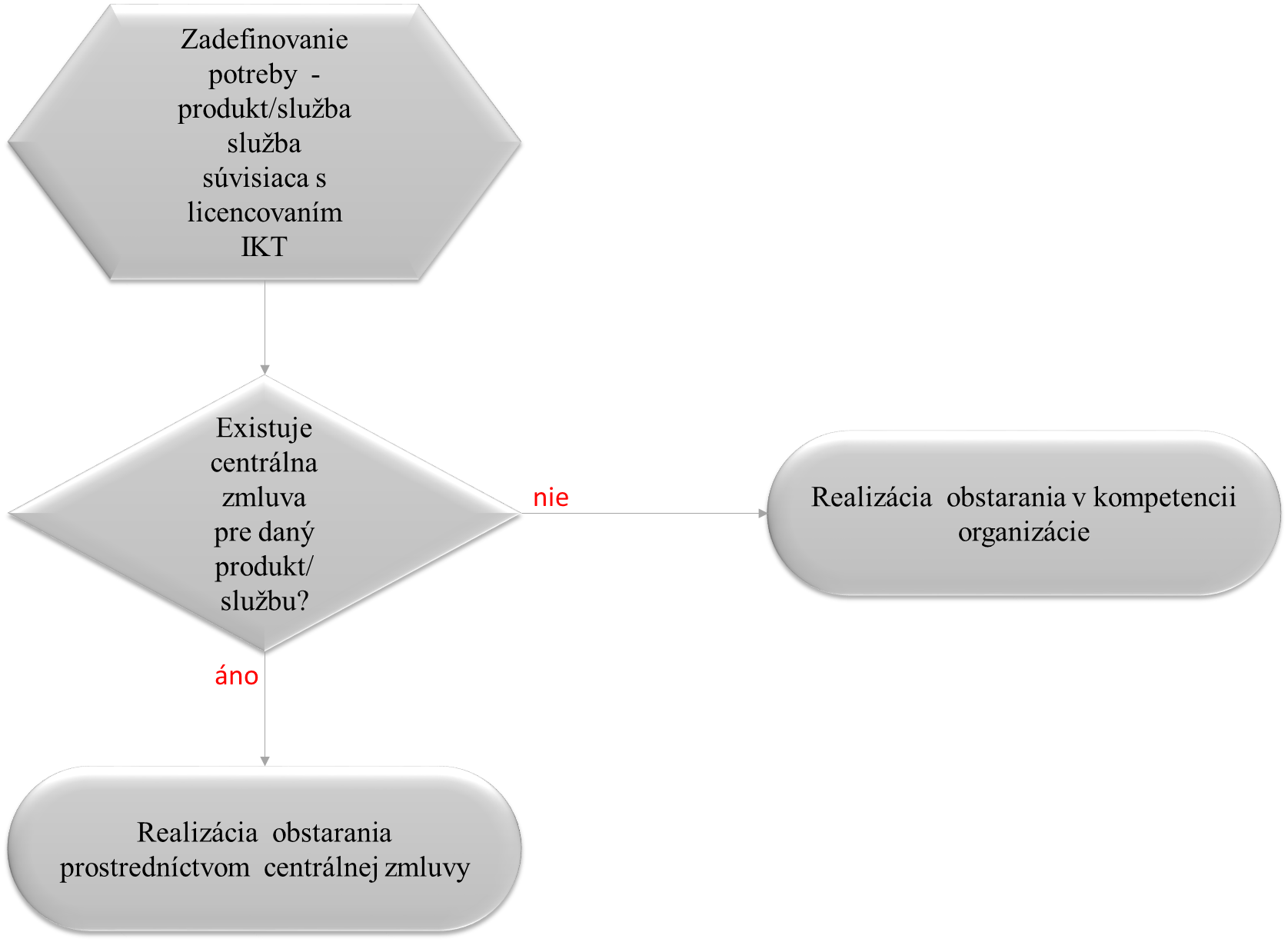 ZáverCentrálna IKT zmluva je považovaná (so zohľadnením všetkých jej výhod) za vhodný a vítaný nástroj slúžiaci na zabezpečenia komplexného licenčného krytia IKT orgánov verejnej moci. V nadväznosti na historickú genézu politiky centrálneho obstarávania je prostredníctvom tohto materiálu poukazované okrem iného aj na aktuálnosť problematiky centrálnych IKT zmlúv.K charakteru materiálu je záverom nevyhnutné dodať, že na strane jednej analyzuje a vykladá  povinnosti uložené orgánom verejnej moci samotným uznesením vlády Slovenskej republiky, ale na strane druhej popisuje povinnosti uložené ÚPVII spočívajúce vo vypracovaní koncepčne homogénnej metodickej dokumentácie so zohľadnením špecifík konkrétneho produktu prípadne služby, a v poskytovaní súčinnosti dotknutým orgánom verejnej moci.rezortmenovaníprítomnípredseda Úrad podpredsedu vlády SR pre investície a informatizáciu (ÚPVII)Richard Raši Richard Rašipodpredseda Ministerstvo vnútra SRRudolf UrbanovičJozef Čapuška, v z.podpredseda ITASEmil FitošEmil Fitošstály členMinisterstvo financií SRRadko KurucErik Minarovič, v z.stály členMinisterstvo školstva, vedy, výskumu a športu SRPeter KrajňákBranislav Baláž, v.z.stály členMinisterstvo zdravotníctva SRStanislav ŠpánikMichal Kondáš, v.z.stály členMinisterstvo hospodárstva SRRastislav ChovanecMiriam Letašiová, v zstály členMinisterstvo práce, sociálnych vecí a rodiny SRIvan ŠvejnaIvan Švejnastály členMinisterstvo dopravy a výstavby SRLadislava CengelováVincent Nemček, v z.stály členÚPVIIJaroslav KmeťJaroslav Kmeťstály členÚrad vlády SRMatúš Šutaj EštokMatúš Šutaj Eštokstály členNASESPeter ĎuricaPeter Ďuricastály členNBÚ Roman KonečnýRadoslav Janota, v z.stály členZMOSMilan MuškaMilan Muškastály členZdruženie samosprávnych krajov SK8Ján Marušinecneospravedlnenýstály členSlovenská informatická spoločnosťMilan FtáčnikMilan Ftáčnikstály členPartnerstvá pre prosperituMilan IštvánŠtefan Červenka, v z.prizývaný členITASMarián MarekMarián Marekprizývaný členSlovensko.DigitalĽubomír IllekĽubomír Illekprizývaný členMinisterstvo spravodlivosti SREdita Pfundtnerneospravedlnenáprizývaný členMinisterstvo kultúry SRKonrád RigóMaroš Kuľa, v z.prizývaný členMinisterstvo zahraničných vecí a európskych záležitostí SRFrantišek RužičkaMilan Kováč, v z.prizývaný členÚrad na ochranu osobných údajov Vladimír ŠafárikVladimír ŠafáriktajomníčkaÚPVIIEdita AntoniakováEdita AntoniakováKarol46prizvanýMinisterstvo hospodárstva SRPeter StropkoprizvanýMinisterstvo dopravy a výstavby SRIvan Šiagi prizvanýÚPVIIPatrik KrauspePatrik KrauspeprizvanýÚPVIIIgor HladíkIgor HladíkprizvanýÚPVIIAlexandra HornáAlexandra HornáprizvanýÚPVIITomáš JuchaTomáš JuchaprizvanýÚPVIIVladimír SedláčekVladimír SedláčekprizvanýÚPVIIKristian Hodossy Kristian HodossyprizvanýÚPVIIErna DohnálikováErna DohnálikováprizvanýÚPVIIRadoslav RepaRadoslav RepaprizvanýÚPVIIPeter KucerPeter KucerČíslo materiálu:2990/2019/oSLOITK- 1 Predkladateľ:podpredseda vlády SR pre investície a informatizáciuČíslo materiálu:3995/2019/oSLOITK -1Predkladateľ:podpredseda vlády SR pre investície a informatizáciuPredkladateľ:podpredseda vlády pre investície a informatizáciu